ГОСТ 4.353-85 Система показателей качества продукции (СПКП). Оборудование полиграфическое. Номенклатура показателей (с Изменением N 1)
ГОСТ 4.353-85

Группа Т51
ГОСУДАРСТВЕННЫЙ СТАНДАРТ СОЮЗА ССРСистема показателей качества продукцииОБОРУДОВАНИЕ ПОЛИГРАФИЧЕСКОЕНоменклатура показателейProduct-quality index system.
Polygraphic equipment. Nomenclature of indices

ОКП 51 6000Дата введения 1986-07-01
ИНФОРМАЦИОННЫЕ ДАННЫЕ1. РАЗРАБОТАН И ВНЕСЕН Министерством тяжелого машиностроения СССР

РАЗРАБОТЧИКИ
Ю.А.Кононенко, канд. техн. наук; Т.С.Федоткина
2. УТВЕРЖДЕН И ВВЕДЕН В ДЕЙСТВИЕ Постановлением Государственного комитета СССР по стандартам от 16.12.85 N 4030
3. ВВЕДЕН ВПЕРВЫЕ
4. ССЫЛОЧНЫЕ НОРМАТИВНО-ТЕХНИЧЕСКИЕ ДОКУМЕНТЫ
5. ПЕРЕИЗДАНИЕ (июнь 1990 г.) с Изменением N 1, утвержденным в марте 1990 г. (ИУС 6-90)


Стандарт устанавливает номенклатуру основных показателей качества полиграфического оборудования, включаемых в технические задания на научно-исследовательские работы (ТЗ на НИР) по определению перспектив развития этой продукции, государственные стандарты с перспективными требованиями, а также показателей качества, включаемых в разрабатываемые и пересматриваемые стандарты на продукцию, технические задания на опытно-конструкторские работы (ТЗ на ОКР), технические условия (ТУ) и карты технического уровня и качества продукции (КУ).

1. НОМЕНКЛАТУРА ПОКАЗАТЕЛЕЙ КАЧЕСТВА ПОЛИГРАФИЧЕСКОГО ОБОРУДОВАНИЯ1.1. Номенклатура показателей качества полиграфического оборудования приведена в табл.1.

Таблица 1
Примечания:
1. Основные показатели качества набраны полужирным шрифтом.
2. Для различных подгрупп оборудования используется один из двух показателей, указанных в п.1.1.
3. Показатель "Точность изготовления" (п.1.2) применяется только для оборудования, вошедшего в подгруппу 5 (табл.7).
4. Алфавитный перечень показателей качества продукции, термины, применяемые в стандарте, и пояснения к ним приведены в приложениях 1, 2.
5. Допускается, в обоснованных случаях, по согласованию с заказчиком (основным потребителем) и головной организацией по стандартизации сокращать или расширять номенклатуру показателей, установленную стандартом.


(Измененная редакция, Изм. N 1).

2. ПРИМЕНЯЕМОСТЬ ПОКАЗАТЕЛЕЙ КАЧЕСТВА ПОЛИГРАФИЧЕСКОГО ОБОРУДОВАНИЯ2.1. Перечень основных показателей качества:

производительность (скорость);

технологические возможности;

коэффициент технического использования;

установленный срок службы до капитального ремонта;

установленная безотказная наработка;

удельный расход электроэнергии;

удельная масса изделия.

(Измененная редакция, Изм. N 1).
2.2. Применяемость показателей качества по подгруппам полиграфического оборудования определена в табл.2.

Таблица 2 Применяемость показателей качества
Примечания к табл.2-9. Знак "+" означает, что данный показатель применяют, знак "-" - не применяют, знак "±" означает ограниченную применяемость в зависимости от особенностей конструкции, определяемую головной организацией по стандартизации по согласованию с предприятием-изготовителем и с заказчиком (основным потребителем).

(Измененная редакция, Изм. N 1).
2.3. C учетом идентичности перечней показателей качества все полиграфическое оборудование разбивают на 7 подгрупп продукции (см. табл. 2).

Наименование подгрупп полиграфического оборудования по ОКП приведены в приложении 3.
2.4. Применяемость показателей качества подгрупп продукции полиграфического оборудования, включаемых в ТЗ на НИР по определению перспектив развития продукции, в ГОСТ ОТТ, в разрабатываемые и пересматриваемые стандарты на продукцию, ТЗ на ОКР, технические условия (ТУ), карты технического уровня и качества продукции (КУ), приведена в табл.3-9.

Таблица 3Подгруппа 1

Таблица 4Подгруппа 2

Таблица 5Подгруппа 3

Таблица 6Подгруппа 4

Таблица 7Подгруппа 5

Таблица 8Подгруппа 6

Таблица 9Подгруппа 7
Примечания:
1. В ТЗ, ТУ и стандартах не приводится балльная оценка показателя 1.2. ("Технологические возможности"), а приводятся характеристики показателей, входящих в эту подгруппу.
2. В табл.3-9 для пп.4.1; 4.2; 5.1 в графе "КУ" из сочетания знаков "±" используется для этапа 1 КУ, знак "+" для этапов 2 и 3 КУ, согласно ГОСТ 2.116-84.


(Измененная редакция, Изм. N 1).

ПРИЛОЖЕНИЕ 1 (справочное). АЛФАВИТНЫЙ ПЕРЕЧЕНЬ ПОКАЗАТЕЛЕЙПРИЛОЖЕНИЕ 1
Справочное
(Измененная редакция, Изм. N 1).

ПРИЛОЖЕНИЕ 2 (справочное). ТЕРМИНЫ, ПРИМЕНЯЕМЫЕ В СТАНДАРТЕ, И ПОЯСНЕНИЯ К НИМПРИЛОЖЕНИЕ 2
СправочноеПРИЛОЖЕНИЕ 3 (справочное). НАИМEHOBAHИE ПОДГРУПП ПОЛИГРАФИЧЕСКОГО ОБОРУДОВАНИЯ ПО ОКП
ПРИЛОЖЕНИЕ 3
Справочное
Подгруппа 1
51 6240 - оборудование фотонаборное
51 6380 - оборудование для изготовления фотополимерных и офсетных печатных форм
51 6420 - машины плоской печати

Подгруппа 2
51 6210 - машины шрифтолитейные и линеечно-пробельные
51 6220 - машины буквоотливные
51 6230 - машины строкоотливные
51 6250 - аппараты наборно-программирующие для машин
51 6280 - оборудование наборное специальное
51 6320 - оборудование травильное
51 6330 - оборудование электронное гравировальное и цветоделительное
51 6340 - оборудование для изготовления матриц и пластмассовых стереотипов
51 6350 - оборудование литейное для металлических стереотипов
51 6370 - оборудование вспомогательное для изготовления печатных форм
51 6410 - машины высокой печати
51 6450 - оборудование печатное специальное
51 6520 - машины для комплектовки и скрепления брошюр и книжных блоков
51 6530 - оборудование для обработки книжных блоков (блокообрабатывающие машины)
51 6550 - оборудование для вставки и отделки книг и крытья брошюр
51 6560 - линии поточные брошюровочно-переплетные

5! 6610 - оборудование для изготовления тары из гофрированного картона
51 6620 - оборудование печатно-высекательное для сплошного картона
51 6630 - оборудование для печати на рулонных материалах
51 6640 - оборудование для печати на готовой таре
51 6650 - оборудование для печати на листовых материалах

Подгруппа 3
51 6310 - оборудование фоторепродукционное, копировальное и для обработки фотоматериалов
51 6440 - оборудование вспомогательное для печатных цехов (без мебели)
51 6460 - устройства дополнительные к печатным машинам
51 6510 - оборудование для обработки листов и тетрадей
51 6540 - оборудование для изготовления и отделки переплетных крышек
51 6570 - оборудование брошюровочно-переплетное специальное

Подгруппа 4
51 6270 - оборудование вспомогательное для наборных цехов
51 6560 - оборудование отделочное для стереотипов и клише

Подгруппа 5
51 6110 - элементы для отливки строк
51 6120 - элементы для отливки отдельных литер

Подгруппа 6
51 6130 - шрифтоносители для фотонаборных машин

Подгруппа 7
51 6260 - мебель наборная
51 6440 - оборудование вспомогательное для печатных цехов (мебель)
51 6580 - оборудование для брошюровочно-переплетных цехов вспомогательное

(Измененная редакция, Изм. N 1).



Текст документа сверен по:
официальное издание
М.: Издательство стандартов, 1990Обозначение НТД, на который дана ссылкаНомер пунктаГОСТ 2.116-842.4РД 50-650-871.1Наименование 
показателя качестваОбозначение показателя качества Наименование характеризуемого свойства1. ПОКАЗАТЕЛИ НАЗНАЧЕНИЯ1. ПОКАЗАТЕЛИ НАЗНАЧЕНИЯ1. ПОКАЗАТЕЛИ НАЗНАЧЕНИЯ1.1. Производительность (скорость), шт/мин, м/с и др.  ()-1.2. Технологические возможности (точность изготовления), баллы  ()-1.2.1. Максимальный формат бумаги, мм -1.2.2. Вид обрабатываемого материала --1.2.3. Масса 1 м обрабатываемого материала, г-1.2.4. Несовмещение красок, мм -1.2.5. Толщина книжного блока, мм --1.2.6. Диапазон масштабов съемки, %--1.3. Коэффициент автоматизации-1.4. Общая установленная мощность, кВтЭнергетические возможности
1.5. Габаритные размеры, мм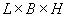 -1.6. Занимаемая площадь, м-1.7. Масса, кг-2. ПОКАЗАТЕЛИ НАДЕЖНОСТИ2. ПОКАЗАТЕЛИ НАДЕЖНОСТИ2. ПОКАЗАТЕЛИ НАДЕЖНОСТИ2.1. Коэффициент готовности (РД 50-650-87)Безотказность и ремонтопригодность2.2. Коэффициент технического использования 
(РД 50-650-87)То же2.3. Средний срок службы до капитального ремонта, лет 
(РД 50-650-87)Долговечность2.4. Средняя наработка на отказ, ч (РД 50-650-87)Безотказность2.5. Средний срок службы до списания, лет (РД 50-650-87)Долговечность2.5. Средний ресурс до списания, ч (РД 50-650-87)То же3. ПОКАЗАТЕЛИ ЭКОНОМНОГО ИСПОЛЬЗОВАНИЯ СЫРЬЯ, 
МАТЕРИАЛОВ, ТОПЛИВА, ЭНЕРГИИ И ТРУДОВЫХ РЕСУРСОВ3. ПОКАЗАТЕЛИ ЭКОНОМНОГО ИСПОЛЬЗОВАНИЯ СЫРЬЯ, 
МАТЕРИАЛОВ, ТОПЛИВА, ЭНЕРГИИ И ТРУДОВЫХ РЕСУРСОВ3. ПОКАЗАТЕЛИ ЭКОНОМНОГО ИСПОЛЬЗОВАНИЯ СЫРЬЯ, 
МАТЕРИАЛОВ, ТОПЛИВА, ЭНЕРГИИ И ТРУДОВЫХ РЕСУРСОВ3.1. Удельный расход электроэнергии, кВт·ч/ед. главного параметраЭкономичность3.2. Удельная масса изделия, кг/ед. главного параметраТо же3.3. Удельная масса металла, кг/ед. главного параметра"4. ЭРГОНОМИЧЕСКИЕ ПОКАЗАТЕЛИ4. ЭРГОНОМИЧЕСКИЕ ПОКАЗАТЕЛИ4. ЭРГОНОМИЧЕСКИЕ ПОКАЗАТЕЛИ4.1. Антропометрические показатели, баллы--4.2. Гигиенические показатели, баллы--5. ЭСТЕТИЧЕСКИЕ ПОКАЗАТЕЛИ5. ЭСТЕТИЧЕСКИЕ ПОКАЗАТЕЛИ5. ЭСТЕТИЧЕСКИЕ ПОКАЗАТЕЛИСовершенство производственного исполнения, баллы--6. ПОКАЗАТЕЛИ ТЕХНОЛОГИЧНОСТИ6. ПОКАЗАТЕЛИ ТЕХНОЛОГИЧНОСТИ6. ПОКАЗАТЕЛИ ТЕХНОЛОГИЧНОСТИ6.1. Коэффициент использования материалов-6.2. (Исключен, Изм. N 1).7. ПОКАЗАТЕЛИ СТАНДАРТИЗАЦИИ И УНИФИКАЦИИ7. ПОКАЗАТЕЛИ СТАНДАРТИЗАЦИИ И УНИФИКАЦИИ7. ПОКАЗАТЕЛИ СТАНДАРТИЗАЦИИ И УНИФИКАЦИИ7.1. Коэффициент применяемости по типоразмерам, %-7.2 Коэффициент повторяемости-Применяемость по подгруппам однородной продукцииПрименяемость по подгруппам однородной продукцииПрименяемость по подгруппам однородной продукцииПрименяемость по подгруппам однородной продукцииПрименяемость по подгруппам однородной продукцииПрименяемость по подгруппам однородной продукцииПрименяемость по подгруппам однородной продукцииПрименяемость по подгруппам однородной продукцииПрименяемость по подгруппам однородной продукцииПрименяемость по подгруппам однородной продукцииПрименяемость по подгруппам однородной продукцииПрименяемость по подгруппам однородной продукцииПрименяемость по подгруппам однородной продукцииПрименяемость по подгруппам однородной продукцииПрименяемость по подгруппам однородной продукцииПрименяемость по подгруппам однородной продукцииПрименяемость по подгруппам однородной продукцииПрименяемость по подгруппам однородной продукцииПрименяемость по подгруппам однородной продукцииПрименяемость по подгруппам однородной продукцииПрименяемость по подгруппам однородной продукцииПрименяемость по подгруппам однородной продукцииПрименяемость по подгруппам однородной продукцииПрименяемость по подгруппам однородной продукцииПрименяемость по подгруппам однородной продукцииПрименяемость по подгруппам однородной продукцииПрименяемость по подгруппам однородной продукцииПрименяемость по подгруппам однородной продукцииПрименяемость по подгруппам однородной продукцииПрименяемость по подгруппам однородной продукцииПрименяемость по подгруппам однородной продукцииПрименяемость по подгруппам однородной продукцииПрименяемость по подгруппам однородной продукцииПрименяемость по подгруппам однородной продукцииПрименяемость по подгруппам однородной продукцииПрименяемость по подгруппам однородной продукцииПрименяемость по подгруппам однородной продукцииПрименяемость по подгруппам однородной продукции11122222222222222222222233333344556777Но-
мер пока-
зате-
ля по табл.1ОКП 51 6240ОКП 51 6380ОКП 51 6420ОКП 51 6210ОКП 51 6220ОКП 51 623*ОКП 51 6250ОКП 51 6280ОКП 51 6320ОКП 51 6330ОКП 51 6340ОКП 51 6350ОКП 51 6370ОКП 51 6410ОКП 51 6450ОКП 51 6520ОКП 51 6530ОКП 51 6550ОКП 51 6560ОКП 51 6610ОКП 51 6620ОКП 51 6630ОКП 51 6640ОКП 51 6650ОКП 51 6310ОКП 51 6440 б/мОКП 51 6460ОКП 51 6510ОКП 51 6540ОКП 51 6570ОКП 51 6270ОКП 51 6360ОКП 51 6110ОКП 51 6120ОКП 51 6130ОКП 51 6260ОКП 51 6440мОКП 51 6580________________
* Текст соответствует оригиналу. - Примечание "КОДЕКС".________________
* Текст соответствует оригиналу. - Примечание "КОДЕКС".________________
* Текст соответствует оригиналу. - Примечание "КОДЕКС".________________
* Текст соответствует оригиналу. - Примечание "КОДЕКС".________________
* Текст соответствует оригиналу. - Примечание "КОДЕКС".________________
* Текст соответствует оригиналу. - Примечание "КОДЕКС".________________
* Текст соответствует оригиналу. - Примечание "КОДЕКС".________________
* Текст соответствует оригиналу. - Примечание "КОДЕКС".________________
* Текст соответствует оригиналу. - Примечание "КОДЕКС".________________
* Текст соответствует оригиналу. - Примечание "КОДЕКС".________________
* Текст соответствует оригиналу. - Примечание "КОДЕКС".________________
* Текст соответствует оригиналу. - Примечание "КОДЕКС".________________
* Текст соответствует оригиналу. - Примечание "КОДЕКС".________________
* Текст соответствует оригиналу. - Примечание "КОДЕКС".________________
* Текст соответствует оригиналу. - Примечание "КОДЕКС".________________
* Текст соответствует оригиналу. - Примечание "КОДЕКС".________________
* Текст соответствует оригиналу. - Примечание "КОДЕКС".________________
* Текст соответствует оригиналу. - Примечание "КОДЕКС".________________
* Текст соответствует оригиналу. - Примечание "КОДЕКС".________________
* Текст соответствует оригиналу. - Примечание "КОДЕКС".________________
* Текст соответствует оригиналу. - Примечание "КОДЕКС".________________
* Текст соответствует оригиналу. - Примечание "КОДЕКС".________________
* Текст соответствует оригиналу. - Примечание "КОДЕКС".________________
* Текст соответствует оригиналу. - Примечание "КОДЕКС".________________
* Текст соответствует оригиналу. - Примечание "КОДЕКС".________________
* Текст соответствует оригиналу. - Примечание "КОДЕКС".________________
* Текст соответствует оригиналу. - Примечание "КОДЕКС".________________
* Текст соответствует оригиналу. - Примечание "КОДЕКС".________________
* Текст соответствует оригиналу. - Примечание "КОДЕКС".________________
* Текст соответствует оригиналу. - Примечание "КОДЕКС".________________
* Текст соответствует оригиналу. - Примечание "КОДЕКС".________________
* Текст соответствует оригиналу. - Примечание "КОДЕКС".________________
* Текст соответствует оригиналу. - Примечание "КОДЕКС".________________
* Текст соответствует оригиналу. - Примечание "КОДЕКС".________________
* Текст соответствует оригиналу. - Примечание "КОДЕКС".________________
* Текст соответствует оригиналу. - Примечание "КОДЕКС".________________
* Текст соответствует оригиналу. - Примечание "КОДЕКС".________________
* Текст соответствует оригиналу. - Примечание "КОДЕКС".________________
* Текст соответствует оригиналу. - Примечание "КОДЕКС".1.1++++++++++++++++++++++++±±±±±±±±------1.2+++++++++++++++++++++++++++++++++++---1.3+++++++++++±±+++++++++++±±±±±±+±------1.4++++++++++++++++++++++++±±±±±±++------1.5±±±+++++++++++++++++++++++++++++±±±+++1.6+++++++++++++++++++++++++++++±++---+++1.7++++++++++++++++++++++++++++++++--±+++2.1+-±+++++-----±±±±±±±±±±±±±±±±-±±±-----2.2+++++++++++++++++++++++++++±+++±±-----2.3+++++++++++++++++++++++++++±+++++-----2.4±±±±±±±±±±±±±±±±±±±±±±±±±±±±±±±±±-----2.5++++++++++++++++++++++++++++++++--++++2.6--------------------------------++----3.1++++++++++++++++++++++++++±±±±±++-----3.2++++++++++++++++++++++++++++++++--±---3.3++++++++++++++++++++++++++++++++--±---4.1----------------------------------++++4.2.++++++++++++++++++++++++++±+++++---+-+5.1++++++++++++++++++++++++++++++++++-+++6.1++++++++++++++++++++++++++++++++++±+++7.1++++++++++++++++++++++++++++++++---+++7.2++++++++++++++++++++++++++++++++---+++Номер показателя по табл.1Применяемость в НТДПрименяемость в НТДПрименяемость в НТДПрименяемость в НТДПрименяемость в НТДТЗ на НИР, ГОСТ ОТТ
Стандарты (кроме ГОСТ ОТТ)ТЗ на ОКР
ТУ
КУ
1.1+++++1.2+++++1.3--+-+1.4-++++1.5-++++1.6----+1.7-++++2.1+±±±±2.2+++++2.3+-+++2.4+-±±±2.5--+++2.6-----3.1+++++3.2+++++3.3--+++4.1-----4.2.----±5.1----±6.1--+-+7.1--+-+7.2--+-+Номер показателя по табл.1Применяемость в НТДПрименяемость в НТДПрименяемость в НТДПрименяемость в НТДПрименяемость в НТДТЗ на НИР, ГОСТ ОТТ
Стандарты (кроме ГОСТ ОТТ)ТЗ на ОКР
ТУ
КУ
1.1+++++1.2+++++1.3--+-+1.4-++++1.5-++++1.6----+1.7-++++2.1+±±±±2.2+++++2.3+-+++2.4+-±±±2.5+-+++2.6-----3.1+++++3.2+++++3.3+-+++4.1-----4.2----±5.1----±6.1--+-+7.1--+-+7.2--+-+Номер показателя по табл.1Применяемость в НТДПрименяемость в НТДПрименяемость в НТДПрименяемость в НТДПрименяемость в НТДТЗ на НИР, ГОСТ ОТТ
Стандарты (кроме ГОСТ ОТТ)ТЗ на ОКР
ТУ
КУ
1.1+±±±±1.2+++++1.3--±-±1.4-±±±±1.5-++++1.6----+1.7-++++2.1+±±±±2.2+++++2.3+-+++2.4+-±±±2.5--+++2.6-----3.1+±±±±3.2+++++3.3--+++4.1-----4.2----±5.1----±6.1--+-+7.1--+-+7.2--+-+Номер показателя по табл.1Применяемость в НТДПрименяемость в НТДПрименяемость в НТДПрименяемость в НТДПрименяемость в НТДТЗ на НИР, ГОСТ ОТТ
Стандарты (кроме ГОСТ ОТТ)ТЗ на ОКР
ТУ
КУ
1.1+±±±±1.2+++++1.3--±-±1.4-++++1.5-++++1.6----+1.7-++++2.1±±±±±2.2±±±±±2.3+-+++2.4+-±±±2.5--+++2.6-----3.1+++++3.2+++++3.3--+++4.1-----4.2----±5.1----±6.1--+-+7.1--+-+7.2--+-+Номер показателя по табл.1Применяемость в НТДПрименяемость в НТДПрименяемость в НТДПрименяемость в НТДПрименяемость в НТДТЗ на НИР, ГОСТ ОТТ
Стандарты (кроме ГОСТ ОТТ)ТЗ на ОКР
ТУ
КУ
1.1-----1.2-++++1.3-----1.4-----1.5--+++1.6-----1.7-----2.1-----2.2-----2.3-----2.4-----2.5-----2.6-++++3.1-----3.2-----3.3-----4.1----±4.2-----5.1----±6.1--+-+7.1-----7.2-----Номер показателя по табл.1Применяемость в НТДПрименяемость в НТДПрименяемость в НТДПрименяемость в НТДПрименяемость в НТДТЗ на НИР, ГОСТ ОТТ
Стандарты (кроме ГОСТ ОТТ)ТЗ на ОКР
ТУ
КУ
1.1-----1.2-++++1.3-----1.4-----1.5--+++1.6-----1.7-±±±±2.1-----2.2-----2.3-----2.4-----2.5-++++2.6-----3.1-----3.2--±-±3.3--±-±4.1-----4.2-----5.1-----6.1--±-±7.1-----7.2-----Номер показателя по табл.1Применяемость в НТДПрименяемость в НТДПрименяемость в НТДПрименяемость в НТДПрименяемость в НТДТЗ на НИР, ГОСТ ОТТ
Стандарты (кроме ГОСТ ОТТ)ТЗ на ОКР
ТУ
КУ
1.1-----1.2-----1.3-----1.4-----1.5--+++1.6----+1.7--+++2.1-----2.2-----2.3-----2.4-----2.5--+++2.6-----3.1-----3.2-----3.3-----4.1----±4.2-----5.1----±6.1--+-+7.1--+-+7.2--+-+Вид обрабатываемого материала1.2.2Возможности технологические (точность изготовления)1.2Диапазон масштабов съемки1.2.6Коэффициент автоматизации1.3Коэффициент готовности2.1Коэффициент использования материалов6.1Коэффициент повторяемости7.2Коэффициент применяемости по типоразмерам7.1Коэффициент технического использования
2.2Масса1.7Масса изделия удельная
3.2Масса металла удельная3.3Масса 1 м обрабатываемого материала1.2.3Мощность общая установленная1.4Наработка на отказ средняя
2.4Несовмещение красок1.2.4Площадь занимаемая1.6Показатели антропометрические4.1Показатели гигиенические4.2Производительность (скорость)1.1Размеры габаритные1.5Расход электроэнергии удельный
3.1Ресурс до списания средний2.6Совершенство производственного исполнения5Срок службы до капитального ремонта средний 2.3Срок службы до списания средний2.5Толщина книжного блока1.2.5Формат бумаги максимальный1.2.1Наименование 
показателя качестваНомер показателя по табл.1ПояснениеПроизводительность1.1Объем продукции (работы), производимой в единицу времени данным оборудованием в соответствии с его конструктивными особенностями, технической характеристикой и определенными организационно-производственными условиямиТехнологические возможности1.2Подгруппа показателей, характеризующих оборудование (формат, толщина и масса обрабатываемого материала, время обработки, точность выполняемых оборудованием операций и т.д.)Коэффициент автоматизации1.3Степень механизации и автоматизации операций в рабочем технологическом процессе, выполняемом оборудованиемМасса1.7Сухая (чистая) масса оборудования, определяемая совокупностью масс деталей и сборочных единиц подготовленного к функционированию оборудования